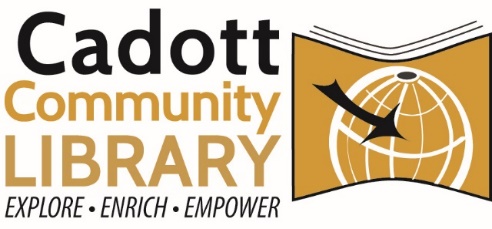 LIBRARY BOARD REGULAR MEETING: Monday, January 9th, 2022
TIME: 4:30 PM 
PLACE: Cadott Community Library
Virtual: bit.ly/caLibraryBoardAGENDA: Call to order Roll call, compliance with open meeting lawApproval of AgendaPublic Comment (Limited 3 Minutes)Approval of Past MinutesApproval of BillsDirector’s ReportBuilding Committee UpdateCedar Corp UpdateDirector’s Evaluation OverviewAdjourn For additional accommodations, please contact the library director. 
www.cadottlibrary.org ∙ 715-289-4950 ∙ cadottpl@cadottlibrary.org